Fiche pratique n° 8 : « Activités pédagogiques centrées sur le schéma narratif »La première activité proposée est une activité courante en classe qui favorise la compréhension des macroprocessus. Nous rappelons ici les 5 étapes du schéma standard pour un récit ne comportant qu'un épisode:Situation initialeÉlément perturbateurAventure et péripétiesÉlément de résolutionSituation finaleLe fait d'utiliser le schéma narratif pour poser des questions aux élèves permet de centrer leur attention sur les éléments importants du récit et d'en favoriser le rappel en mémoire. Le texte est perçu comme un tout cohérent.Une autre activité consiste à élaborer des fiches de réponses avec des mots clés, exemple:Exemple 1 : Titre: ............................... L'histoire se passe .................................... . ...................est un personnage qui................................. . Un problème survient lorsque ................................ . Après cela, ............... . Le problème est réglé lorsque ................................. . A la fin ............................. .On peut également modifier cette fiche pour qu'elle corresponde mieux à l'histoire:Exemple 2 :Titre: ........Queue rouge apprend une leçon.... Le problème dans cette histoire commença parce que .... un écureuil gourmand ne voulait pas partager ses glands... Les autres animaux avertirent Queue-rouge que....un jour il pourrait avoir besoin de leur aide... . Après cela, une tempête fit tomber la maison de Queue Rouge... . Alors tous les glands ...disparurent. parce que ....l'arbre tomba dans la rivière... Enfin, .....les autres animaux partagèrent leurs glands avec Queue rouge... . Le problème fut réglé lorsque .....Queue rouge comprit qu'il était préférable de partager..... . A la fin, .... Queue rouge et ses amis mangèrent ensemble........ .3. Les questions orientées vers la structure de récitElles doivent récapituler la progression logique de l'histoire car en tant qu'enseignant nous sommes trop souvent préoccupés par la nécessité de poser des questions sur les processus cognitifs et nous oublions alors l'essentiel de l'histoire. Si nous posons des questions sur chacune des étapes du récit, la probabilité de toucher tous les types de questions est plus grande. Concrètement il s'agit de commencer par poser des questions sur le lieu et le temps de l'histoire mais si ces éléments sont secondaires, on peut passer outre et poser directement des questions sur les personnages puis sur l'élément perturbateur et sur sa résolution.4. Le résumé de livre:Pour compléter les informations données dans le chapitre précédent sur les techniques de résumé, nous ajoutons ici l'apport spécifique de la grammaire de récit au résumé de textesnarratifs plus longs, c'est-à-dire au résumé de livre. On sait que le résumé de livre est souvent considéré comme difficile par les élèves. La grammaire de récit peut faciliter le déroulement de cette activité en fournissant aux élèves un cadre dans lequel ils pourront organiser leurs informations. Oison (1984) propose le questionnaire suivant pour permettre aux élèves de structurer leur résumé de livre.1)  Quel est le héros de l'histoire? 2)  Où et quand l'histoire s'est-elle passée? Est-ce important pour comprendre l'histoire?3)  Quel est l'événement déclencheur? Qu'est-ce qui a fait démarrer le récit? Pourquoi le héros avait-il un problème? De quoi le héros avait-il besoin? 4)  Quel était le but du héros ? Quel problème le héros veut-il résoudre? Qu'est-ce que le héros a besoin de faire? 5)  Quels sont les principaux événements du récit? Qu'a fait le héros en premier pour résoudre son problème? Cela a-t-il réussi? Le héros a-t-il atteint son but? Si la tentative n'a pas réussi, qu'a fait alors le héros? Le héros a-t-il essayé autre chose? Si oui, quoi? 6)  Qu'est-il arrivé à la fin le l'histoire? Comment l'histoire finit-elle? 7)  Qu'as-tu appris par cette histoire? Y a-t-il une leçon à retirer de cette histoire? Aurais-tu fait quelque chose de différent si tu avais fait partie de l'histoire? c. Aimerais-tu relire cette histoire? Suggérerais-tu à quelqu'un de la lire?5. Les prédictionsL'activité qui consiste à demander aux élèves comment ils entrevoient la fin d'une histoire est connue de tous les enseignants; mais cette activité prend une allure nouvelle si l'enseignant demande aux élèves de prédire l'une après l'autre les étapes du récit. Voici une variante amusante. Divisez la classe en cinq groupes, remettez à chaque groupe une copie de la même histoire sur laquelle vous remplacez une étape du récit par un blanc : la catégorie remplacée est différente pour chaque groupe. Dans le texte du premier groupe, il manque la situation initiale, dans celui du deuxième, il manque l'élément perturbateur, dans celui du troisième, la complication, dans celui du quatrième, la résolution du problème, et dans le dernier, la fin ou la morale de l'histoire. Les équipes doivent combler la partie manquante dans leur texte. Puis, à tour de rôle, chaque équipe lit sa partie oralement. Enregistrez le tout et faites jouer l'enregistrement: ceci donnera une toute nouvelle histoire Lisez ensuite l'histoire originale et animez une discussion sur les ressemblances et les différences existant entre l'histoire générée par le groupe et l'histoire originale.2. Les histoires à remettre en ordreDans cette activité, on mélange les 5 étapes du récit. Contrairement à l'exercice qui consiste à remettre des phrases en ordre, aucune ambiguïté ne subsiste quant à la façon de mettre les 5 étapes d'un récit dans l'ordre.7. Le rappel de récitLe rappel de récit consiste à demander à un élève de lire une histoire et de la redire dans ses propres mots. Lors de cette activité les élèves créent jusqu'à un certain point une nouvelle histoire, car ils organisent leur rappel autour de ce qu'ils considèrent être l'information importante. La sélection qu'ils font de ces éléments révèle leur manière de comprendre l'histoire.Le rappel est surtout utilisé en maternelle, on raconte une histoire et les élèves doivent la redire avec leurs propres mots. A l'école primaire le rappel favorise la compréhension littérale et inférentielle. Auprès des lecteurs en difficulté, les séances de rappel permettent une amélioration assez sensible de la compréhension.Les enseignants qui ont fait l'expérience de demander aux élèves de raconter leurs vacances ou leur fin de semaine ont souvent obtenu des rappels confus ou interminables. Les élèves doivent donc être guidés dans leurs premières tâches de rappel de texte.1) Expliquer la stratégie: Dire aux élèves qu'ils vont s'exercer à redire une histoire pour développer des habiletés à raconter; leur dire que nous avons souvent à raconter à un copain quelque chose qu'il n'a pas vu ou entendu et que cet exercice les aidera à être de meilleurs raconteurs. Leur mentionner également que le rappel les aidera à vérifier s'ils ont compris les histoires qu'ils lisent.2) Illustrer la stratégie: Illustrer concrètement comment utiliser la stratégie à partir d'un exemple. Après avoir lu un court texte à haute voix, faire le rappel du texte dans vos propres mots. S'assurer de bien connaître l'histoire afin de fournir aux élèves un bon modèle de rappel.3) Guider les élèves : Demander aux élèves de lire silencieusement un texte. Guider ensuite le rappel de ce texte en groupe en donnant des indices lorsque cela s'avère nécessaire. Voici des exemples d'indices à utiliser: — De qui parle-t-on dans l'histoire? — À quel moment se passe l'histoire (matin, soir, été, hiver)? — Où se passe l'histoire? — Quel était le problème du personnage principal? — Qu'a-t-il fait en premier? — Comment le problème a-t-il été réglé? — Comment l'histoire se termine-t-elle?4) Favoriser l'utilisation de la stratégie :Les élèves sont groupés par équipe de deux et lisent silencieusement un texte ; un premier élève redit l'histoire dans ses propres mots et l'autre l'écoute. Il est important de donner à celui qui écoute un rôle actif. Son objectif sera d'identifier un aspect qu'il a aimé dans la façon de redire l'histoire de son compagnon. Pour lui faciliter la tâche, l'enseignant peut remettre à l'élève une grille qui contient des éléments dont il faut tenir compte dans le rappel d'une histoire.. Les éléments de cette grille peuvent de plus aider celui qui écoute à structurer son propre rappel lorsque viendra son tour. Au début, choisir des textes courts et bien structurés permettant une activité de 10 à 15 minutes.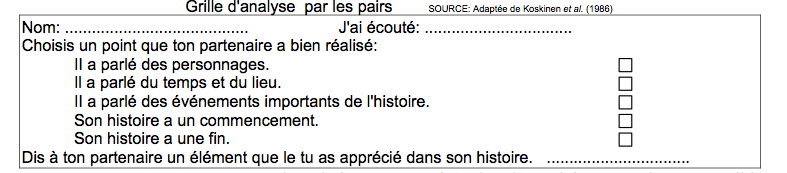 5) L'application : Lorsque la technique est maîtrisée, les élèves doivent ensuite être sensibi- lisés au fait que le rappel de texte est une stratégie utile pour mieux comprendre et retenir un texte. Il serait donc important de leur suggérer de redire dans leur tête un texte dont ils ont besoin de se souvenir.La compréhension en lecture (Jocelyne Giasson- 2000 )